臺北市112年度國民小學推動兒童深耕閱讀自編故事劇本徵件活動實施計畫依據教育部國民及學前教育署補助國民中小學閱讀推動計畫作業要點。臺北市112至115年度國民小學推動兒童深耕閱讀工作計畫。目的透過自編故事劇本創作競賽，提升閱讀趣味性。鼓勵家長參與親子共讀活動，增進親子互動關係。鼓勵學生發揮共學精神，團體創作，激發多元智慧。主辦單位：臺北市政府教育局（以下簡稱教育局）。承辦單位：臺北市中正區河堤國民小學（以下簡稱河堤國小）。參加對象：臺北市公私立國民小學一至六年級在籍學生及學生家庭成員。收件日期：自112年10月2日起至112年10月12日（下午4時前），逾期恕不受理。收件地點：請以聯絡箱投遞(河堤國小連絡箱041)、郵寄或親送至河堤國小教務處(100049臺北市中正區汀州路二段180號)。徵件項目注意事項學生每人限報名一件作品。本次徵件活動低年級及中年級組為親子共同創作，高年級組為學生共同創作。親子組每件作品請以親子各一人報名，所有參賽人員皆須參與錄音；親子組錄音時，請以學生聲音為主，家長聲音為輔。每件作品指導教師以2位為限，以收件報名表登記為準，恕不接受後續追加名單。作品文本以A4直式橫打，字型為標楷體，12級字，並須錄製聲音檔。文本須為聲音檔之逐字稿，非聲音檔之摘要，不符規定者，取消參賽資格。徵件作品字數限制包含標點符號，不符規定者，取消參賽資格。徵件作品可視故事需求使用多種語言，但不接受純外語之作品。作品聲音檔只須單錄角色聲音，勿加入配樂或音效，並請存成MP3格式，不符規定者，取消參賽資格。改編作品內容採原創方式，若作品涉及違反著作權或其他法律規範，作者須自負完全法律責任，一經檢舉則取消得獎資格。得獎作品需同意授權上傳至臺北市兒童深耕閱讀教育網，提供師生觀摩學習；特優作品將邀請至專業錄音室錄音後製。歷年曾獲獎之自編故事劇本徵件作品，不得重複參賽。送件內容及其他補充事項，請見徵件須知（附件一）。送件數量按學校班級規模大小，計算送件數量，學校規模依112學年度普通班(含藝術才能班、體育班)班級數計算，區分大、中、小型，未達21班為小型學校、21班以上至36班為中型學校、37班以上為大型學校。低、中、高年級送件數，獨立計算如下：評審由教育局敦聘評審委員，組成評審委員會。評審流程評審規準獎勵主辦單位得依各組參加件數及作品水準酌予調整獎勵名額。敘獎額度依得獎作品件數可累計。預期成效推廣多元閱讀學習策略，展現優質學習成果，共塑精緻人文城市。透過活動推展，提升兒童文學創作品質與水準。經費：由教育局相關經費支應。本計畫經教育局核可後實施，修正時亦同。臺北市112年度國民小學推動兒童深耕閱讀自編故事劇本徵件須知請至臺北市兒童深耕閱讀教育網（http://reading.tp.edu.tw/）下載表格、範例等相關附件。送件內容書面資料：報名表：附表A（請全校彙整填寫成一份）。徵件作品文稿，請詳填附表B，每件作品一式四份。作者親簽授權書：附表C每件作品一份，由學生家長簽名（請提供正本，不接受彩色影印檔）。資料光碟：作品請分別建置資料夾，並分類燒錄至同一光碟，光碟上請標明校名及聯絡箱號碼。光碟內容說明如下。全校報名表附表A電子檔。每件作品說明書附表B電子檔。每件作品聲音檔。※同一作品之說明書及聲音檔放置於同一個作品資料夾，請參考以下範例：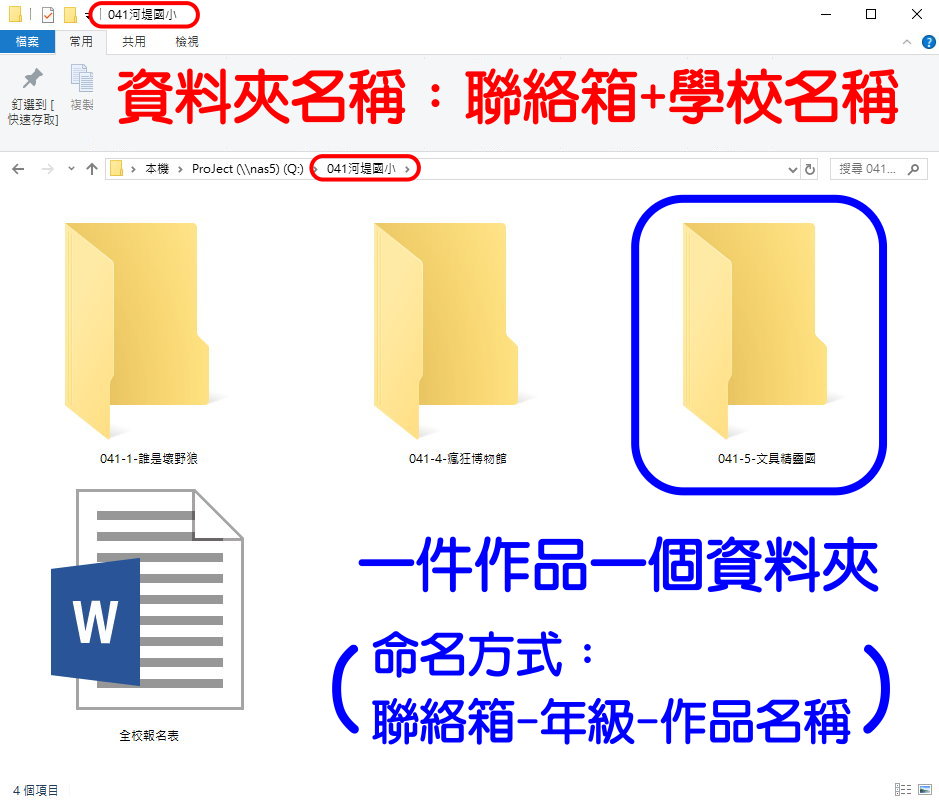 請各校自行評估辦理校內初賽。收件情形，請各校自行於繳件截止日次週起，至臺北市兒童深耕閱讀教育網站查詢。相關疑義請逕洽河堤國小教務處，陳依新閱讀專案教師，連絡電話：23677144轉818。小小編劇達人廣播劇劇本體範例臺北市112年度國民小學推動兒童深耕閱讀─自編故事劇本徵件報名表承辦人                             教務主任                            校長附表C  每件作品填寫一份授權切結書　　本人                                            參加臺北市112年度國民小學推動兒童深耕閱讀自編故事劇本徵件活動之作品（作品名稱：                             ）確係本人自行完成之創作，本人擁有完全著作權及其他法律上權利。日後本作品若涉及違反著作權或其他法律規範，本人願負完全法律責任。參與徵選之作品，本人願無償授權臺北市政府教育局作非營利用途使用，以利教育工作推廣。此致臺北市政府教育局立書人：                  　　　　　        　　（請參賽學生家長簽名）中國民國 112 年  月  日年級徵件代號組別主題內容字數限制低 年 級1親子組童話變奏曲每件作品以學生及其家庭成員（可包含父母、祖父母或其他長輩親戚）各一人組隊報名。鼓勵親子共同發揮想像力，將耳熟能詳的童話故事（例：灰姑娘、小紅帽、桃太郎、牛郎織女等）改編創作短篇童話，並請於報名表註明故事出處（若非傳統童話故事請附故事原文、作者及出版社，故事原文請附掃描電子檔）。可針對故事背景、人物角色、故事情節等，創作出不同的童話。文體不拘。800字以內中 年 級2親子組自編故事高手每件作品以學生及其家庭成員（可包含父母、祖父母或其他長輩親戚）各一人組隊報名。鼓勵親子從聽故事、解構故事的元素，發揮想像力自編故事創作。故事內容題材不拘，可為溫馨、趣味笑話、冒險、校園、科幻或品格主題……等。文體不拘。1200字以內高 年 級3學生組小小編劇達人每件作品至多5位學生組隊報名參加。鼓勵學生從聽故事、解構故事的元素，創意發想故事劇本。作品請以廣播劇型式呈現（請參考附件一格式），故事內容題材不拘，可為溫馨、趣味笑話、冒險、校園、科幻或品格主題……等。2500字以內項目項目送件數量低年級童話變奏曲小型學校：2件、中型學校：3件、大型學校：4件中年級自編故事高手小型學校：2件、中型學校：3件、大型學校：4件高年級小小編劇達人小型學校：2件、中型學校：3件、大型學校：4件程序工作流程作業內容(一)繳交報名表報名表須經學校行政單位核章。(二)繳交資料1.報名表(附表A及附表B)。2.授權切結書(附表C)。(三)形式審查審查送件作品內容、字數、聲音檔及MP3格式，不符規範者不列入初審階段。(四)初    審1.依初審評分規準評審。2.評審委員會共同決定初審通過名單。(五)複    審初審通過作品依複審評分規準評審。評審委員會共同決定得獎名單。(六)得獎名冊報局承辦學校將得獎名單呈報教育局。(七)得獎作品公告公告於臺北市兒童深耕閱讀網。(八)名冊函送各校教育局將得獎名單函送各校。項目項目初審評分規準複審評分規準低年級童話變奏曲內容65%創意性35%內容45%創意性25%聲音表現30%中年級自編故事高手內容65%創意性35%內容45%創意性25%聲音表現30%高年級小小編劇達人內容65%創意性35%內容45%創意性25%聲音表現30%組別獎項名額獎勵內容指導教師(一)童話變奏曲特優10件特優獎狀、電臺錄音每位小功1次(一)童話變奏曲優選20件優選獎狀(一年級視作品品質，邀請至電臺錄音)每位嘉獎2次(一)童話變奏曲佳作20件佳作獎狀每位嘉獎1次(二)自編故事高手特優10件特優獎狀、電臺錄音每位小功1次(二)自編故事高手優選20件優選獎狀每位嘉獎2次(二)自編故事高手佳作20件佳作獎狀每位嘉獎1次(三)小小編劇達人特優10件特優獎狀、電臺錄音每位小功1次(三)小小編劇達人優選20件優選獎狀每位嘉獎2次(三)小小編劇達人佳作20件佳作獎狀每位嘉獎1次劇名：北極熊放暑假＊第一幕時間：下課地點：教室人物：家家、小陶、小傑、小羽(學校鐘聲)旁白：北極熊-家家，一心期盼暑假趕快到，當結業式那天最後一節課的鐘聲響起，她忍不住大聲歡呼。(歡呼聲)家家的好友們—小陶、小傑、小羽，收拾好書包，一臉興奮地跑過來。(急速奔跑聲)小陶：家家，放暑假，你有什麼計畫呢？家家：我計畫要到南極度假。小羽：(驚訝的語氣)什麼？南極？南極離北極應該有「好幾個十萬八千千千里」那麼遠吧，我們又沒辦法學孫悟空翻個觔斗雲轉個幾圈就到南極，那怎麼去啊？家家：俗話說：「三個臭皮匠勝過一個諸葛亮！」大家一起來想想辦法。小羽：我們可以學哥倫布發現新大陸的方法-搭船到南極。家家、小陶、小傑異口同聲說：太久了吧！【節錄改寫自106年度自編故事劇本徵件五年級優選作品「北極熊放暑假」】學校學校學校聯絡箱號碼承辦人承辦人承辦人電話類別類別作品序號作品名稱年班學生姓名家長姓名指導教師作品編號（此欄勿填）低年級童話變奏曲1低年級童話變奏曲2低年級童話變奏曲3低年級童話變奏曲4中年級自編故事高手1中年級自編故事高手2中年級自編故事高手3中年級自編故事高手4高年級小小編劇達人1高年級小小編劇達人2高年級小小編劇達人3高年級小小編劇達人4備註備註備註請各校詳閱實施計畫與徵件須知。本報名表須提供Word電子檔，承辦單位將直接引用，資料請務必填列正確。請各校詳閱實施計畫與徵件須知。本報名表須提供Word電子檔，承辦單位將直接引用，資料請務必填列正確。請各校詳閱實施計畫與徵件須知。本報名表須提供Word電子檔，承辦單位將直接引用，資料請務必填列正確。請各校詳閱實施計畫與徵件須知。本報名表須提供Word電子檔，承辦單位將直接引用，資料請務必填列正確。請各校詳閱實施計畫與徵件須知。本報名表須提供Word電子檔，承辦單位將直接引用，資料請務必填列正確。請各校詳閱實施計畫與徵件須知。本報名表須提供Word電子檔，承辦單位將直接引用，資料請務必填列正確。請各校詳閱實施計畫與徵件須知。本報名表須提供Word電子檔，承辦單位將直接引用，資料請務必填列正確。臺北市112年度國民小學推動兒童深耕閱讀自編故事劇本徵件作品說明書臺北市112年度國民小學推動兒童深耕閱讀自編故事劇本徵件作品說明書臺北市112年度國民小學推動兒童深耕閱讀自編故事劇本徵件作品說明書臺北市112年度國民小學推動兒童深耕閱讀自編故事劇本徵件作品說明書作品名稱徵件類別□童話變奏曲□自編故事高手□小小編劇達人學校名稱聯絡箱號碼作者(低中年級1人為限、高年級5人為限)          年           班姓名:姓名:作者(低中年級1人為限、高年級5人為限)          年           班姓名:姓名:作者(低中年級1人為限、高年級5人為限)          年           班姓名:姓名:作者(低中年級1人為限、高年級5人為限)          年           班姓名:姓名:作者(低中年級1人為限、高年級5人為限)          年           班姓名:姓名:家長(僅低中年級填寫，並以1人為限)指導教師(以2人為限)改編童話出處(僅低年級填寫，若非傳統童話故事請附掃描電子檔)書名：作者：出版社：書名：作者：出版社：書名：作者：出版社：適用領域□語文□數學□社會□自然科學□藝術□綜合活動□健康與體育□其他□語文□數學□社會□自然科學□藝術□綜合活動□健康與體育□其他□語文□數學□社會□自然科學□藝術□綜合活動□健康與體育□其他角色分工(請註明各作者負責錄音之角色)文字內容文字內容文字內容文字內容(文字內容須為聲音檔之逐字稿，非聲音檔之摘要，此欄可視需要自行延伸)(文字內容須為聲音檔之逐字稿，非聲音檔之摘要，此欄可視需要自行延伸)(文字內容須為聲音檔之逐字稿，非聲音檔之摘要，此欄可視需要自行延伸)(文字內容須為聲音檔之逐字稿，非聲音檔之摘要，此欄可視需要自行延伸)